APPLICANT CURRICULAM VITAEPersonal Details:Language Details:Professional Qualification:Academic Qualification:Work experience:Equipments familiar with: BP Instrument Syringe pump ECG mechine Suction mechine Cardiac monitor Pulse oxymeterGlucometer Oxygen cylinderNebulizer VentilatoDuties / Responsibility:Admission and discharge of patientsAttending to the nutritional needs of patients and their activity of daily livingAdministration of medications and IV therapyMaintaining personal hygiene and comfort of patient,provide psychological supportRecording vital signsHandling different types of life threatening situationsPeriodical assessment of the disease condition Carry-out routine investigationObserve change in patient's conditionUnconscious patient's careNaso-gastric tube insertion and suction Nebulization & oxygen administration Perform catheterization and careCare of ventilator patientsPerform neurological assessment of the patient (including GCS)Implementing the patient focused nursing care plan Assistance for intubation, centerlineAdministration of blood and blood productsHemodynamic monitoring Emergency drug calculationHandling of advanced equipments Airway management including tracheostomy careCare of arterial linesAttending the code blue callsAdditional information:I am optimistic and believe that is stepping stone for success.I am confident and never give up before I achieve the goals. interests:I use to spend my leisure time by listening to music or watching TV          Declaration:I hereby declare that the above information are correct and complete to my knowledge         Date:                                 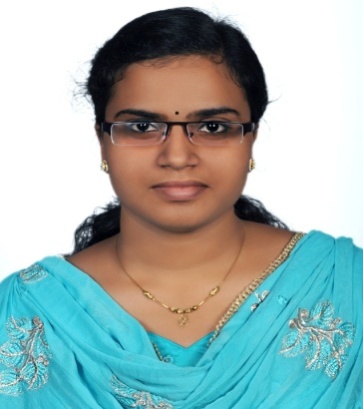 NameStimmyAge&Date of Birth25, 7/03/1991Marital Status SingleNationalityIndianReligion & CasteChristianEmail idStimmy.303835@2freemail.com First LanguageMalayalamOther LanguageEnglish,Hindi,KannadaQualificationInstituteBoardYearB.Sc. NursingKaravali college of nursing science, MangaloreRajiv Gandhi university of health science, Bangalore,Karnataka2008-12QualificationSchool/CollegeYearResultsS.S.L.CHoly family girls high school ,Angamaly2005-06PassedPlus twoGovt higher secondary school Manjapra2006-08PassedPeriodDesignation & InstitutionNature of work02-8-2013 to 04-12-2015Staff nurse Jehangir hospital(NABH accredited ),Pune,Maharashtra,IndiaIntensive care unit & Accident and emergency15-12-2015 to 15-06-2016Staff nurseMoonjely medical center,Angamaly,Kerala,IndiaMedical ward